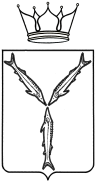 МИНИСТЕРСТВО КУЛЬТУРЫ САРАТОВСКОЙ ОБЛАСТИП Р И К А З         от ______________ № ________г. СаратовО внесении изменений в приказ министерства культуры области от 26 февраля 2019 года № 01-11/89В соответствии с постановлением Правительства Саратовской области от 24 марта 2006 года № 84-П «Об утверждении Положения о министерстве культуры Саратовской области»,ПРИКАЗЫВАЮ:Внести в приказ министерства культуры области от 26 февраля 2019 года № 01-11/89 «Об утверждении административного регламента по предоставлению министерством культуры Саратовской области государственной услуги «Осуществление оценки качества оказания общественно полезных услуг социально ориентированной некоммерческой организацией в сфере культуры» следующие изменения:в приложении:пункты 2.5.1-2.5.2 изложить в следующей редакции:«2.5.1. Срок принятия решения о выдаче заключения либо об отказе в выдаче заключения - в течение 25 дней со дня поступления заявления организации о выдаче заключения.2.5.2. Срок направления организации заключения либо мотивированного уведомления об отказе в выдаче заключения - 3 рабочих дня со дня принятия соответствующего решения.»;дополнить пунктом 2.3 следующего содержания:«2.3. Запрещается требовать от заявителя осуществления действий, в том числе согласований, необходимых для получения государственной услуги и связанных с обращением в иные государственные органы, органы местного самоуправления, организации, за исключением получения услуг и получения документов и информации, представляемых в результате предоставления таких услуг, включенных в перечень услуг, которые являются необходимыми и обязательными для предоставления государственных услуг, утвержденный постановлением Правительства Саратовской области от 12 декабря 2011 года № 690-П.»;пункт 3.15 изложить в следующей редакции:«3.15. Направление межведомственного запроса осуществляется специалистом отдела Министерства, уполномоченным направлять запросы только в электронной форме посредством единой системы межведомственного электронного взаимодействия и подключенных к ней региональных систем межведомственного электронного взаимодействия, а также с использованием портала государственных и муниципальных услуг при заполнении заявителем запроса о предоставлении государственной или муниципальной услуги в электронной форме в государственный орган, орган местного самоуправления, подведомственную государственному органу или органу местного самоуправления организацию, участвующую в предоставлении предусмотренных государственных или муниципальных услуг, на основании запроса о предоставлении государственной или муниципальной услуги или запроса, указанного в статье 15.1 Федерального закона № 210-ФЗ.Срок подготовки межведомственного запроса - 1 рабочий день со дня представления заявителем документов в уполномоченный орган.».2. Отделу организационной работы и информационных технологий организационно-технического управления (Курбатова Л.В.):2.1. Разместить настоящий приказ на официальном сайте министерства культуры области в сети «Интернет».2.2. Направить копию настоящего приказа в министерство информации и печати области для официального опубликования в течение дня после дня его подписания.3. Контроль за исполнением настоящего приказа оставляю за собой.И.о. министра  								    Т.В. Астафьева